Обработка изделий: Кромки фанеры закруглены и шлифованы, окрашены. Для окраски элементов из влагостойкой фанеры применяется водно-дисперсионное покрытие, устойчивое к атмосферному и химическому воздействию. На фанерных элементах нанесено стилизованное изображение износостойкими красками на UV-принтере. Финишное покрытие - водно-дисперсионный лак с добавлением биоцидной добавки НАНОСЕРЕБРО.Изделия из металла имеют плавные радиусы закругления и тщательную обработку швов. Для покрытия изделий из стали используется экологически чистое, обладающее хорошей устойчивостью к старению в атмосферных условиях, стабильностью цвета антикоррозийное, выдерживающее широкий диапазон температур, двойное порошковое окрашивание.В целях безопасности все отдельно выступающие детали и резьбовые соединения закрыты пластиковыми колпачками, края болтов закрыты пластиковыми заглушками.Закладные детали опорных стоек – двойное порошковое окрашивание.Соответствие стандартам: Все изделия ТМ СКИФ спроектированы и изготовлены согласно национальному стандарту РФ, а именно ГОСТ Р52169-2012, ГОСТ Р52168-2012.Оборудование изготовлено по чертежам и техническим условиям изготовителя и соответствует требованиям ТР ЕАЭС 042/2017.Паспорт на изделие: на русском языке, согласно ГОСТ Р 52301-2013, раздел 5.Гарантийный срок на изделия 12 месяцевНазначенный срок службы 10 лет.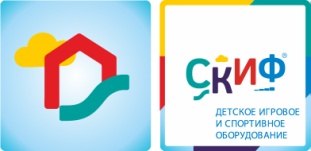 ДИК 2.14.02 КосмопортДИК 2.14.02 КосмопортДИК 2.14.02 КосмопортКомплектацияКомплектацияКомплектацияКол-воЕдиница измеренияБашниВыполнены из четырёх клеёных брусьев не более 100х100 мм высота 2500 мм; пол из ламинированной фанеры, с антискользящим покрытием 1000х1000 мм толщиной 18 мм; над тремя башнями имеются четырехскатные крыши из фанеры толщиной 9 мм, которые крепятся на декоративные арки из фанеры толщиной 18 мм, размер 1420х970, кромки фанеры тщательно шлифованы, фанера окрашена. Размер двух башен 1000х1000х3470(h), размер малой башни 1000х1000х3170(h). Отметка пола от планировочной отм площадки 1200 мм, и у малой башни отметка пола от планировочной отм площадки 750 мм. Башня с винтовой горкой выполнена из четырёх клеёных брусьев не более 100х100 мм, высота 3000 мм; пол из ламинированной фанеры, с антискользящим покрытием 1000х1000 мм, толщиной 18 мм; башня сверху украшена декоративными арками из фанеры толщиной 18 мм, размером 1420х1220, кромки фанеры тщательно шлифованы, фанера окрашена в синий и желтый цвет. Размер башни 1000х1000х4220(h). Отметка пола башни от планировочной отм площадки 2000 мм.4шт.Горка 1200Скат горки шириной 540 мм, выполнен из нержавеющей стали t 1,5 мм-цельного листа, борта выполнены из влагостойкой фанеры толщиной 24 мм, кромки фанеры тщательно шлифованы, борта окрашены в красный цвет. Опорный каркас горки выполнен из профиля 40х25 и труб диаметром 32 мм (металл имеет плавные радиусы и тщательную обработку швов, покрыт порошковой краской в красный цвет). Размер горки в плане 540х2240х1200(h).1шт.Горка 750Скат горки шириной 540 мм, выполнен из нержавеющей стали t 1,5 мм-цельного листа, борта выполнены из влагостойкой фанеры толщиной 24 мм, кромки фанеры тщательно шлифованы, борта окрашены в синий цвет. Опорный каркас горки выполнен из профиля 40х25 и труб диаметром 32 мм (металл имеет плавные радиусы и тщательную обработку швов, покрыт порошковой краской в красный цвет). Размер горки в плане 540х1350х750(h).1шт.Горка винтоваяГорка из полимерных материалов; представляет собой столб (2500 мм), вокруг которого спиралью расположен скат, ширина ската вместе с бортом-900 мм. Окрашена в синий цвет1шт.СкалолазСкалолаз состоит из щита  из влагостойкой фанеры, толщиной 18 мм, размер 1000х1000, с прорезями, зеленого цвета. Перемычка из трубы диаметром 32 мм.1комплектЛестница 1200Лестница - сварная конструкция из труб  диаметром 27, и уголков 40х40х4 четырех ступенек, выполненных из ламинированной антискользящей фанеры , толщиной 18 мм, ширина 760 мм, высота 910 мм.1комплектЛестница 750Лестница - сварная конструкция из труб  диаметром 27 и уголков 40х40х4 двух ступенек , выполненных из ламинированной антискользящей фанеры , толщиной 18 мм, ширина 760 мм, высота 910 мм.1шт.Подвесной мостСостоит из половиц, выполненных из ламинированной антискользящей фанеры, размер 1000х180х18мм, в количестве 5 шт. Половицы скреплённых между собой цепью и подвешенных на деталях подвеса, изготовленных из профиля 20х20 мм и пластины 100х40х3, к перилам из металла. Перила и деталь подвеса покрыты порошковой краской в синий цвет. Общая длина моста 1500 мм, ширина 1000 мм. Под половицами  имеется страховочный мост из ламинированной антискользящей фанеры крепящейся к стальному каркасу из трубы диаметром 32 мм.1шт.Мост лестницаМост состоит из металлического сварного каркаса из трубы диаметром 32 мм, полосы 40х4 (металл имеет плавные радиусы и тщательную обработку швов, покрыт порошковой краской в зеленый цвет) и ламинированной фанеры с антискользящим покрытием. Мост выполнен в виде трех ступеней, для перехода с отм + 1,200 на отм +2, 000 .Общая длина моста 2000 мм, ширина 1000 мм.1шт.Прямой мост 2000Мост состоит из металлического сварного каркаса из трубы диаметром 32 мм и полосы 40х4, (металл имеет плавные радиусы и тщательную обработку швов, покрыт порошковой краской в синий цвет) и брусков из ламинированной антискользящей фанеры, размер 1000х100х24 мм. Общая длина моста 2000 мм, ширина 1000 мм.1шт.Труба из металлических колец наклоннаяВыполнена из металлических труб диаметром 32 и 27 мм, имеет плавные радиусы и тщательную обработку швов, металл покрыт порошковой краской в синий цвет. Высота 1900 мм, диаметр трубы 770 мм, состоит из 6 колец.1шт.Ограждения прямого моста 2000Ограждение моста - сварная конструкция  из стальных  труб диаметром 27 мм и профиля 15х15 мм, размер 600х2000 (металл имеет плавные радиусы и тщательную обработку швов, покрыт порошковой краской в синий цвет). Комплект- 2шт1комплектПереходной подвесной мостСостоит из страховочного моста из ламинированной антискользящей фанеры, крепящейся к стальному каркасу из трубы диаметром 32 мм. По углам мост крепится треугольными вертикальными бортами для усиления конструкции. Общая длина моста 1500 мм, ширина 1000 мм, высота 250 мм.1шт.Габариты (ДхШхВ), мм7170х7070х42207170х7070х42207170х7070х4220Зона безопасности, мм 10170х1007010170х1007010170х10070